Zahlen und Fakten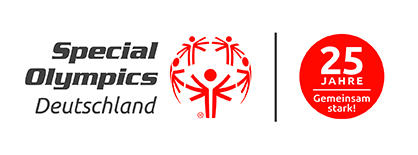 